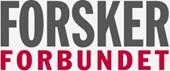 Referat styremøte FF/UiS	Dato: 		Onsdag 15. november 2023. Tid: 		Kl. 12:00-13:30. Sted: 	Teams  TilstedeRong ChunmingKathrine Skoland Lise Karin MelingTrond Meling Hilde Ness SandvoldShaher Ahmmad Ibrahim ShalfawiBabak GhassimMarius SikvelandFravær:Barbro Irene DahlAud Torill MelandEline ReeKristin Hjorthaug UrstadBettina SmithSaksliste: Sak 35/23	Godkjenning av innkalling og referat fra forrige styremøteSak 36/23	Saker til sentralt IDF-møteSak 37/23	Omstilling: Orientering om hva som har skjedd til nå og hva vi har formidlet til omstillingsprosjektgruppenSak 38/23   Informasjon fra tillitsvalgte	Sak 39/23   Eventuelt	kurs for nye tillitsvalgte og kanskje oppfrisking for alle ansatte fra sentraltøke antall til julemøte for medlemmer til 60, og gi refleks som gadgets til deltakere18. desember er det julemøte for UH medlemmeravventer på datoene for sentralt IDF for å sette opp møteplan for styremøter i vårsemesteret. Skal legge opp til at i hvert fall halvdel av møtene blir fyssisk